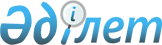 Қазақстан Республикасы Yкiметiнiң 1997 жылғы 29 шiлдедегi N 1184 қаулысына өзгерiстер енгiзу туралы
					
			Күшін жойған
			
			
		
					Қазақстан Республикасы Үкіметінің 2003 жылғы 30 қыркүйектегі N 1005 қаулысы. Күші жойылды - ҚР Үкіметінің 2005.03.04. N 206 қаулысымен.

      Қазақстан Республикасының Үкiметi қаулы етеді: 

      1. "Мемлекеттiк статистиканы жетілдіру жөнiндегі ведомствоаралық кеңес құру туралы" Қазақстан Республикасы Yкiметiнiң 1997 жылғы 29 шiлдедегі N 1184  қаулысына мынадай өзгерістер енгiзілсін: 

      көрсетілген қаулыға қосымшада: 

      Мемлекеттік статистиканы жетiлдiру жөнiндегi ведомствоаралық кеңестің құрамына мыналар енгізiлсiн: Әбдiшев                  - Қазақстан Республикасының Кедендiк 

Бауыржан Түйтейұлы         бақылау агенттігi төрағасының 

                           орынбасары Дауранов                 - Қазақстан Республикасының 

Шамиль Абдулович           Экономика және бюджеттік жоспарлау 

                           министрлiгi Экономикалық саясат және 

                           индикативтiк жоспарлау департаментінің 

                           директоры Исекешев                 - Қазақстан Республикасының 

Әсет Өрентайұлы            Индустрия және сауда вице-министрi Ойнаров                  - Қазақстан Республикасының Қаржы 

Азамат Рысқұлұлы           вице-министрi; мына: "Белоног                 - Қазақстан Республикасының 

Анатолий Александрович     Денсаулық сақтау вице-министрі" деген жол мынадай редакцияда жазылсын: "Белоног                 - Қазақстан Республикасының 

Анатолий Александрович     Денсаулық сақтау бiрiншi вице- 

                           министрi - Қазақстан Республикасының 

                           Бас мемлекеттiк санитарлық дәрiгерi";       көрсетiлген құрамнан Аймақов Бауыржан Жаңабекұлы, Айсағалиева Софья Серiкбайқызы, Орынбаев Ербол Тұрмаханұлы, Рахметов Нұрлан Құсайынұлы шығарылсын. 

      2. Осы қаулы қол қойылған күнiнен бастап күшіне енедi.        Қазақстан Республикасының 

      Премьер-Министрі 
					© 2012. Қазақстан Республикасы Әділет министрлігінің «Қазақстан Республикасының Заңнама және құқықтық ақпарат институты» ШЖҚ РМК
				